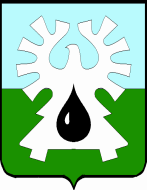 ГОРОДСКОЙ ОКРУГ УРАЙХанты-Мансийского автономного округа – ЮгрыАДМИНИСТРАЦИЯ ГОРОДА УРАЙПОСТАНОВЛЕНИЕот ______________ 	№ ________О внесении изменений в муниципальную программу «Развитие гражданского общества на территории города Урай»На основании Федерального закона от 06.10.2003 №131-ФЗ «Об общих принципах организации местного самоуправления в Российской Федерации», статьи 179 Бюджетного кодекса Российской Федерации, постановления администрации города Урай от 25.06.2019 №1524 «О муниципальных программах муниципального образования городской округ город Урай»: 1. Внести изменения в муниципальную программу «Развитие гражданского общества на территории города Урай», утвержденную постановлением администрации города Урай от 29.09.2021 №2359, согласно приложению.2. Опубликовать постановление в газете «Знамя» и разместить на официальном сайте органов местного самоуправления города Урай в информационно-телекоммуникационной сети «Интернет». 3. Контроль за выполнением постановления возложить на заместителя главы города Урай М.В. Данилова.Глава города Урай 	Т.Р.Закирзянов1. В таблице 2 муниципальной программы:1) строку 3 изложить в новой редакции:«»;2) строку 4 изложить в новой редакции:«».2. Приложение 3 к муниципальной программе изложить в новой редакции:«Приложение 3 к муниципальной программе «Развитие гражданского общества на территории города Урай»Публичная декларация о результатах реализации мероприятий муниципальной программы «Развитие гражданского общества на территории города Урай»».Приложение к постановлениюадминистрации города Урайот______________ №______Изменения в муниципальную программу «Развитие гражданского общества на территории города Урай» (далее – муниципальная программа)3.Развитие форм непосредственного осуществления населением местного самоуправления и участия населения в осуществлении местного самоуправления в городе Урай (6)Управление по развитию местного самоуправления администрации города УрайВсего3 513,1498,7514,40,00,0500,0500,0500,0500,0500,03.Развитие форм непосредственного осуществления населением местного самоуправления и участия населения в осуществлении местного самоуправления в городе Урай (6)Управление по развитию местного самоуправления администрации города УрайФедеральный бюджет0,00,00,00,00,00,00,00,00,00,03.Развитие форм непосредственного осуществления населением местного самоуправления и участия населения в осуществлении местного самоуправления в городе Урай (6)Управление по развитию местного самоуправления администрации города УрайБюджет Ханты-Мансийского автономного округа-Югры0,00,00,00,00,00,00,00,00,00,03.Развитие форм непосредственного осуществления населением местного самоуправления и участия населения в осуществлении местного самоуправления в городе Урай (6)Управление по развитию местного самоуправления администрации города УрайМестный бюджет3 513,1498,7514,40,00,0500,0500,0500,0500,0500,03.Развитие форм непосредственного осуществления населением местного самоуправления и участия населения в осуществлении местного самоуправления в городе Урай (6)Управление по развитию местного самоуправления администрации города УрайИные источники финансирования00000000004.Предоставление субсидий ТОС на финансовое обеспечение затрат на осуществление ТОС самостоятельно и под свою ответственность собственных инициатив по вопросам местного значения(7)Управление по развитию местного самоуправления администрации города УрайВсего33 915,32 929,73 485,60,00,05 500,05 500,05 500,05 500,05 500,04.Предоставление субсидий ТОС на финансовое обеспечение затрат на осуществление ТОС самостоятельно и под свою ответственность собственных инициатив по вопросам местного значения(7)Управление по развитию местного самоуправления администрации города УрайФедеральный бюджет0,00,00,00,00,00,00,00,00,00,04.Предоставление субсидий ТОС на финансовое обеспечение затрат на осуществление ТОС самостоятельно и под свою ответственность собственных инициатив по вопросам местного значения(7)Управление по развитию местного самоуправления администрации города УрайБюджет Ханты-Мансийского автономного округа-Югры0,00,00,00,00,00,00,00,00,00,04.Предоставление субсидий ТОС на финансовое обеспечение затрат на осуществление ТОС самостоятельно и под свою ответственность собственных инициатив по вопросам местного значения(7)Управление по развитию местного самоуправления администрации города УрайМестный бюджет33 915,32 929,7 3 485,60,00,05 500,05 500,05 500,05 500,05 500,04.Предоставление субсидий ТОС на финансовое обеспечение затрат на осуществление ТОС самостоятельно и под свою ответственность собственных инициатив по вопросам местного значения(7)Управление по развитию местного самоуправления администрации города УрайИные источники финансирования0.00,00,00,00,00,00,00,00,00,0№ п/пНаименование результатаЗначение результата(ед. измерения)Срок исполненияНаименование мероприятия (подпрограммы) муниципальной программы, направленного на достижение результатаОбъем финансирования мероприятия(тыс.руб.)1234561Доля средств бюджета города Урай, выделяемых социально ориентированным некоммерческим организациям, в общем объеме средств бюджета города Урай, выделяемых, через конкурентные процедуры10 %2030 год1. Оказание финансовой поддержки социально ориентированным некоммерческим организациям посредством предоставления субсидий (грантов в форме субсидий)129 821,12Количество публикаций о деятельности социально ориентированных некоммерческих организаций,  территориальных общественных самоуправлений, благотворительной деятельности и добровольчестве на официальном сайте органов местного самоуправления города Урай в информационно- телекоммуникационной сети «Интернет»110 шт.2030 год1. Оказание финансовой поддержки социально ориентированным некоммерческим организациям посредством предоставления субсидий (грантов в форме субсидий)129 821,13Доля населения города Урай, ежегодно участвующего в мероприятиях, проводимых социально ориентированными некоммерческими организациями33%2030 год1. Оказание финансовой поддержки социально ориентированным некоммерческим организациям посредством предоставления субсидий (грантов в форме субсидий)129 821,14Удельный вес некоммерческих организаций, оказывающих услуги в социальной сфере, от общего количества учреждений, оказывающих услуги в социальной сфере всех форм собственности36%2030 год1. Оказание финансовой поддержки социально ориентированным некоммерческим организациям посредством предоставления субсидий (грантов в форме субсидий)129 821,15Средний размер предоставляемой льготы социально ориентированным некоммерческим организациям при предоставлении недвижимого имущества во владение и (или) пользование100%ежегодно2022 - 2030 годы2. Предоставление имущественной поддержки социально ориентированным некоммерческим организациям города Урай.без финансирования6Количество форм непосредственного осуществления населением местного самоуправления и участия населения в осуществлении местного самоуправления и случаев их применения в городском округе Урай34 ед.2030 год3. Развитие форм непосредственного осуществления населением местного самоуправления и участия населения в осуществлении местного самоуправления в городе Урай.3 513,17Количество ТОС,  созданных на территории города Урай12 ед.2030 год4. Предоставление субсидий ТОС на финансовое обеспечение затрат для осуществления ТОС самостоятельно и под свою ответственность собственных инициатив по вопросам местного значения.33 915,3